Warszawa, 07.09.2021 r.
BRIEF SPOTU PROMOCYJNEGO TV o ekologii integralnej i encyklice Laudato Si’BACKGROUND: O projekcieProjekt Caritas Laudato Si’ jest prowadzony przez Caritas Polska wspieranej przez Narodowy Fundusz Ochrony Środowiska. Projekt trwa w latach 2019-2021. Jego nadrzędnym celem jest (1) podniesienie świadomości społeczeństwa w Polsce i kształtowanie postaw ekologicznych (2) poprzez przełożenie zasad ekologii integralnej encykliki Laudato Si’ na wymiar praktyczny w życiu Kościoła i społeczności lokalnych. Jesteśmy organizacją OPP. Na nasze zadania składają się dwa kluczowe cele szczegółowe:dotarcie do ogółu społeczeństwa – popularyzacja i upowszechnienie najnowszej i rzetelnej wiedzy z zakresu ekologii integralnej (rozwoju zrównoważonego) - ogólnopolska kampania w mediach tradycyjnych i elektronicznych – realizacją niniejszego celu będzie m.in. spot promocyjny;aktywizacja wspólnot lokalnych w zakresie ekologii – kształtowanie zachowań prośrodowiskowych jej członków, w tym dzieci i młodzieży z wykorzystaniem międzynarodowego doświadczenia organizacji katolickich posiadających sukcesy w zakresie budowy oddolnych ruchów proekologicznych (grassroots) – w ramach tego zadania w roku 2019 zaprosiliśmy 5 Caritas diecezjalnych, na terenie których było realizowanych ok. 10 lokalnych mini-projektów ekologicznych w środowiskach szkolnych, parafialnych i wolontariatu związanego z Caritas; organizowano tam też szkolenia dla animatorów lokalnych i imprezy edukacyjne, takie jak Niedziela św. Franciszka; w roku 2020 dołączyło 7 kolejnych diecezji. Obecnie w 12 diecezjach działa 12 animatorów nad którymi merytorycznie i organizacyjnie czuwa Animator Krajowy – br. Cordian Szwarc OFM wraz z zespołem centralnym.Backgroud i podstawowe przesłanki dla projektu (skrót):ekologia w Polsce jest potrzebna i ważna - zmiany klimatyczne, zauważalne zmiany temperatur, susze, powodzie i inne ekstremalne zjawiska pogodowe, smog, zalew śmieci, konsumpcjonizm itp. są coraz bardziej widoczne; w obliczu tych zagrożeń oczywista jest konieczność szerszego podjęcia tematu, jak również przejście od budowania świadomości do działań praktycznych (np. Polacy zauważają problem (ok. 87 %- klimat), deklarują chęć zmiany (78% deklaruje że segreguje odpady*), ale nie zawsze faktycznie to robią (tylko 27%** gospodarstw segreguje odpady!) *Źródło: badania CBOS z 2018 r.  | **Źródło: badanie ministerstwa środowiskanauczanie ekologiczne Kościoła Katolickiego pozostaje niewykorzystane – troska o stworzenie i wrażliwość na środowisko w jakim żyjemy wypływa prosto z Biblii, relacja ze Stwórcą w naturalny sposób zaprasza nas do tego aby chwalić wszystko co stworzył i dbać o dar, jakim jest dla nas ziemia („Bo wszystko to Jego”). W nauczaniu kościoła „przewodnikami” mogą być dla nas św. Franciszek, który jest patronem ekologów i miał niezwykłą wrażliwość na otaczającą go przyrodę; papież Jan Paweł II oraz Benedykt XVI którzy stworzyli zręby Społecznej Nauki Kościoła w sprawie ekologii, a przede wszystkim papież Franciszek i jego encyklika pt. Laudato Si’ – w trosce o wspólny dom będąca dla nas głównym źródłem inspiracji. zły PR ekologii w Kościele - zauważamy, że w kościele o ekologii mówi się niewiele, temat ten rzadko jest poruszany, spotyka się nawet stwierdzenia że „to nie jest temat dla Kościoła lecz dla naukowców”; zauważamy też, że postawy ekologiczne mają w środowiskach katolickich „zły PR”; katolicy dla których troska o środowisko jest ważna nie chcą identyfikować się z organizacjami które kwestie ekologiczne łączą z hasłami stojącymi w sprzeczności z podstawowymi wartościami chrześcijańskimi (przykładem może być odrzucenie ochrony życia od poczęcia do naturalnej śmierci); dlatego koniecznym wydaje się nam przełamanie tej niechęci i pokazanie, że kwestia ochrony świata stworzonego należy do kluczowych elementów Katolickiej Nauko Społecznej;ekologia integralna darem dla społeczeństwa – ruch ekologiczny rozwijał się żywo w naszym kraju na przełomie lat 1980-tych i w latach 1990-tych; jednak brak widocznych efektów i pogłębianie się kryzysu ekologicznego mimo pracy tak wielu, łączenie kwestii ekologicznych z programami politycznymi, najczęściej o proweniencji lewicowej, a także zdominowanie tej tematyki przez wielkie programy rządowe i międzyrządowe spowodowały, że działania proekologiczne straciły swoją spontaniczność i oddolny charakter; ludzie stracili wiarę i zaangażowanie; dlatego encyklika papieża Franciszka pt. Laudato Si’ – w trosce o wspólny dom, a także Społeczna Nauka Kościoła w sprawie ekologii integralnej wydają się szansą na nowe otwarcie i przywrócenie kwestiom ekologicznym ich właściwego miejsca w życiu zwykłych ludzi w naszym kraju.  KONKURENCJACelem naszego projektu nie jest budowanie przewagi konkurencyjnej wobec innych inicjatyw ekologicznych w kościele. Organizacje, które już podjęły podobny temat są z nami w kontakcie, staramy się wspólnie działać dążąc do tych samych celów. Kwestia ta jest tu poruszona, aby przedstawić kontekst -  pojęcie konkurencja proszę traktować umownie. Najważniejsze inicjatyw ekologiczne w Kościele:GCCM: https://catholicclimatemovement.global/pl/Stowarzyszenie REFA: https://www.swietostworzenia.pl/o-nas/o-refaCELE KAMPANII MEDIALNEJ: popularyzacja i upowszechnienie najnowszej i rzetelnej wiedzy z zakresu ekologii integralnej (budowanie świadomości),promowanie praktycznych działań z zakresu ekologii integralnej, które są możliwe do wdrożenia w życiu każdego z nas,uzyskanie zasięgu w postaci min. 5 000 000 odsłon spotu (total) do końca roku 2021,TARGET: Nasza grupa docelowa dzieli się na 3 segmenty; jednak spotem chcemy dotrzeć przede wszystkim do niżej wskazanego. Grupa ta została opisana podczas warsztatów z udziałem wszystkich animatorów diecezjalnych oraz na podstawie założeń wynikających z projektu, nie mamy jednak szczegółowych badań dot. tej grupy docelowej.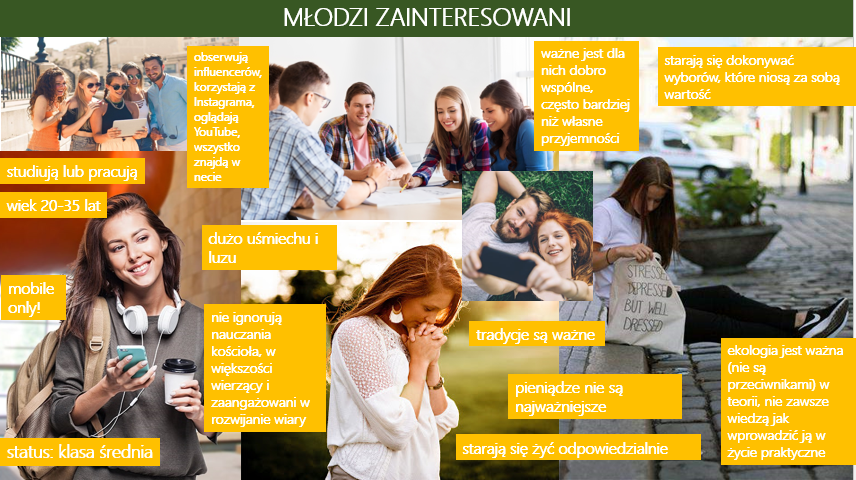 ZAŁOŻENIA:spot powinien poruszać w sposób kreatywny oraz interesujący zagadnienia związane z ekologią integralną,spot powinien wpisywać się w obszary ekologii integralnej wskazane poniżej (zagadnienia są opisane skrótowo, ale dają pole do działania w większości zagadnień ekologicznych),Encyklika papieża Franciszka Laudato Si’ – społeczna nauka Kościoła Katolickiego w obszarze ekologii poczynając od nauczania Pawła VI; Ekologia integralna jako propozycja rozwiązania obecnego kryzysu ekologicznego.Woda – susza, dostępność, stan czystości, rezerwy wody w obszarach podmokłych, ograniczanie strat wody przez zwiększanie lokalnej retencji, deregulację rzek, ochronę mokradeł, budowę jazów, przywracanie młynówek i stawów, przywracanie lasów i łąk, etc.Klimat – zmiany temperatur, zmiany poziomu CO2, topnienie lodowców, zmiany poziomu morza, przeciwdziałanie przez wykorzystanie odnawialnych źródeł energii, kupowanie lokalnych produktów, ograniczenie zużycia energii elektrycznej, etc.Powietrze – smog, spalanie śmieci, rodzaje i jakość paliw, przedwczesne zgony z powodu chorób układu oddechowego, układu sercowo-naczyniowego, immunologicznych i nowotworów, etc.Bioróżnorodność – wymieranie gatunków, utrata bioróżnorodności, przeciwdziałanie w postaci ogrodów dla motyli pszczół i ptaków, zastępowania trawników łąkami kwietnymi, przywracania naturalnego charakteru miejsc zdegradowanych, przywracania miedz i zadrzewień śródpolnych oraz wzdłuż dróg i rzek, etc.Żywność – odpowiedzialna konsumpcja żywności, w tym przeciwdziałanie jej marnowaniu, korzystanie z żywności wytwarzanej lokalnie, ograniczenie ilości produktów o wysokim śladzie węglowym, lokalność produkcji etc. Ekonomia dobra wspólnego – ekonomia dzielenia, zmiana modelu i ograniczenie konsumpcji, promowanie wielokrotnego wykorzystywania przedmiotów, lokalność produkcji etc.Odpady – kumulowanie odpadów w oceanach, mikroplastik, ograniczenie ilości wytwarzanych odpadów, wielokrotne wykorzystywanie przedmiotów, etc.spot nie może stać w sprzeczności z nauczaniem Kościoła Katolickiego, (tzn. nie jest wymaganiem aby spot bezpośrednio odnosił się do nauczania KK, ale nie może promować wartości sprzecznych),w spocie lub planie medialnym mile widziani są influencerzy – w takim przypadku prosimy o propozycje, kontakt po naszej akceptacji,spot musi spełnić wytyczne projektu odnośnie oznakowania tzn. posiadać odpowiednią identyfikację wizualną Caritas Polska, projektu i NFOŚiGW jako sponsora (3 logotypy + podpis, zostaną wskazane na etapie realizacji) oraz osiągnąć wskazane w projekcie zasięgi (patrz: cele projektu),spot powinien być przygotowany w powiązaniu z konkretnym planem mediowym emisji, czas trwania spotu do ustalenia zależnie od rekomendacji dot. emisji spotu.ZADANIE DLA AGENCJI / WYKONAWCY: Na etapie przygotowania oferty:Przygotowanie scenariusza 1 spotu promocyjnego;Przygotowanie wstępnego planu mediowego emisji wraz z proponowanymi wersjami długości spotu (np. nagranie dłuższej, kilkuminutowej wersji spotu przeznaczonego do publikacji na Youtube oraz jego wersji skróconej do 15/30 sek. przeznaczonej do emisji telewizyjnej – w paśmie OPP i/lub pasmach komercyjnych; możliwe też stworzenie krótkiej reklamy, która będzie emitowana na wybranych kanałach w celu promocji głównego spotu), a także wskazaniem gdzie najlepiej emitować i promować spot i jakie może osiągnąć zasięgi w każdym z tych wariantów z uwzględnieniem faktu, że zasięgi spotu będą realizowane i rozliczane głównie w TV. Opcjonalnie: Oferta obsługi planu mediowegoWycena usługi w dwóch opcjach:Z kosztami obsługi planu mediowegoBez kosztów obsługi planu mediowegoNa etapie wyboru wykonawcy:Na podstawie złożonych dokumentów dokonamy wyboru wykonawcy zlecenia, którego oferta odpowiada naszym oczekiwaniom.a) Kryteria oceny oferenta:Jakość merytoryczna i forma graficzna przedstawionego portfolio dokonań oceniona na podstawie dokumentacji załączonej do oferty lub wskazanej  w przestrzeni wirtualnej,b) Kryteria oceny oferty:Forma  kreatywnego przedstawienia zagadnień ekologii integralnej,Jakość merytoryczna przedstawienia w scenariuszu wybranych zagadnień ekologicznych wskazanych w pkt. nr 5 - Założenia,Adekwatność treści i redakcji spotu do encykliki Laudato Si’ – w trosce o wspólny dom, a także Społecznej Nauki Kościoła w sprawie ekologii integralnej,Realistyczność, ale i pomysłowość planu mediowego emisji, a także jego adekwatność względem grupy docelowej.Cena oferty (max. 30% całej oceny).Na etapie realizacji:a) Pełna produkcja i realizacja spotu wraz z ewentualnym pozyskaniem influencerów, przekazaniem wszystkich praw autorskich i plików otwartych. b) Opcjonalnie: Realizacja planu mediowego w tym określonego KPI (5 mln do końca 2021 r.)DODATKOWE INFORMACJE:projekt jest formalnie tworzony przez Caritas Polska we współpracy z NFOŚ, natomiast posiada niezależną komunikację, w tym stronę internetową (www.laudatosi.caritas.pl), Facebooka @CaritasLaudatosi oraz Instagrama (@si.laudato), w planie uruchomienie również YouTube; nad projektem pracuje niezależny zespół projektowy.agencje będące zainteresowane prosimy o kontakt, chętnie odpowiemy na wszystkie pytania załączamy jako inspiracje naszym zdaniem ciekawe spoty promocyjnehttps://www.youtube.com/watch?v=064ipuBiWDghttps://www.youtube.com/watch?v=qMypAg9TMDkhttps://www.youtube.com/watch?v=tU5Rnd-HM6Atreści, które warto zobaczyć: Encyklika Papieża Franciszka Laudato Si’ – dostęp w internecie [PDF] np.https://w2.vatican.va/content/dam/francesco/pdf/encyclicals/documents/papa-francesco_20150524_enciclica-laudato-si_pl.pdf lub http://laudatosi.caritas.pl/wp-content/uploads/2020/07/Encyklika_wydanie_caritas_laudato_si.pdf